	   Trần Thị Ngọc YếnUBND QUẬN LONG BIÊNTRƯỜNG THCS THƯỢNG THANH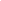   LỊCH CÔNG TÁC TUẦN NĂM HỌC 2023 - 2024TỪ 30/10/2023 ĐẾN NGÀY 05/11/2023ThứBuổiND công việc, thời gian, địa điểmPhân công nhiệm vụBGH trựcHai30/10S- Tiết 1: Chào cờ chuyên đề:Tình thầy trò, Tình bạn- Tham dự ngày Pháp luật về làm điểm tuyên truyền tại trường TH Long Biên- 8h30: Họp giao ban Bí thư tại Đảng ủy phường Thượng Thanh- Tiết 3,4: Kiểm tra Giữa HKI – môn Lịch sử và Địa lý Khối 6,7,8- Tiết 3: Kiểm tra Giữa HKI – môn Địa lý Khối 9- Lớp trực tuần: 6A1- Đ/c: Thư, Thùy Dung, GVCN các lớp- Đ/c Hường, Đ/c Dung- Đ/c Yến HT- GV trông kiểm tra theo TKB- GV trông kiểm tra theo TKB- GVCN và học sinh lớp 6A1Đ/c YếnHai30/10C- VP: Nộp báo cáo sau kiểm tra về Đảng ủy phường Thượng Thanh- 17h20: Bồi dưỡng học sinh yếu khối 9 – môn Văn- Đ/c Thắng- GV dạy theo pcĐ/c YếnBa31/10S- Tiết 1,2: Kiểm tra Giữa HKI – môn Toán- 9h10: Tập Thể dục giữa giờ - Kiểm tra lớp 7A2- GV trông kiểm tra theo TKB- Đ/c Thùy DungĐ/c HoàiBa31/10C- 14h: Tham dự chuyên đề cấp Quận môn Toán tại THCS Nguyễn Gia Thiều- 17h20: Bồi dưỡng học sinh yếu khối 9 – môn Toán- GV dạy theo pcĐ/c HoàiTư01/11S- Tiết 2: Kiểm tra Giữa HKI – môn Công nghệ- Đón đoàn kiểm tra Thư viện cấp Quận- GV trông kiểm tra theo TKB- Đ/c Hường, Đ/c KhuyênĐ/c HườngTư01/11C- 14h: Tham dự chuyên đề cấp Quận môn Địa lý tại THCS Đức Giang- 18h30: Đội văn nghệ tham gia biểu diễn khai mạc tuần lễ Kỷ niệm 20 năm thành lập Quận Long Biên- Đ/c Mai, Thư phụ tráchĐ/c HườngNăm02/11S- Tiết 2: Kiểm tra Giữa HKI – môn HĐTN Khối 6,7,8- Tiết 2: Kiểm tra Giữa HKI – môn Lịch sử Khối 9- 9h10: Tập Thể dục giữa giờ - Kiểm tra lớp 7A3- GV trông kiểm tra theo TKB- GV trông kiểm tra theo TKB- Đ/c Thùy DungĐ/c HoàiNăm02/11C- 14h: Tham dự chuyên đề cấp Quận môn GDLSĐP tại THCS Thanh Am- 17h20: Bồi dưỡng học sinh yếu khối 9 – môn Toán- GV dạy theo pcĐ/c HoàiSáu03/11S- BGH dự giờ Đ/c YếnSáu03/11C- 14h: Tham dự chuyên đề cấp Quận môn GDCD tại THCS Lê Quý Đôn- Tiết 3,4: Họp HĐSP tháng 11- Lao động vệ sinh khử khuẩn: Lớp 7A4, 7A5- 100% CBGV-NV- GVCN và học sinh các lớp 7A4, 7A5Đ/c YếnBảy04/11S- Tiết 1,2: Học CLB EYT Khối 6,7- 9h30: Tham dự chương trình Kỷ niệm 20 năm thành lập quận Long Biên (hình thức trực tuyến) tại phòng Hội đồng- GV phụ trách CLB EYT- 100% CBGV-NVĐ/c HườngBảy04/11C- Tiết 1,2: Học CLB EYT Khối 8- Hoàn thành công tác chuẩn bị Ngày pháp luật- GV phụ trách CLB EYT- Đ/c Thùy DungĐ/c HườngCN05/11S- Thi trống kèn đội nghi lễ- Các Đ/c: Thư, Thùy Dung, Linh, Hoài Trang, Hương phụ tráchBV trựcCN05/11C- BV trựcBV trựcThượng Thanh, ngày 30 tháng10 năm 2023HIỆU TRƯỞNG